PERFORMING ARTS - GRADE 7 TERM 1 EXAMS 2023QUESTIONS  During a lesson on Performing Arts, a Grade 7 teacher described some disciplines of performing arts as shown below. Identify the discipline described in each case (4mks) An event that is recorded by a camera like a set of moving imagesA performance that tells a story using actionSuccession of sounds in a particular rhythmRhythmic movements of the body in response to musicWhen introducing performing arts to Grade 7 learners, the teacher used the words below and asked the learners to give their meanings. What meaning were they likely to give? (4mks) AudienceArtistePerformanceDialogueGrade 7 learners visited a theatre. They found a resource person at the theatre. They asked her the importance of performing Arts in society. Give five importance of performing arts they were taught.Grade 7 learners were discussing genres in different disciplines of performing Arts. Give one genre in each of the disciplines listed below. (4mks) ElocutionDanceDramaFilmThe table below shows notes, symbols and their French names. Complete it. (8mks)Grade six learners were discussing socio-economic importance of songs. State three social importance of songs they were likely to have discussed. (3mks)Grade 6 learners visited a cultural leader in their community to learn about Kenyan folk songs. Name the types of folk songs they were taught. (3mks)Collins made a string instrument. Write two ways he would care for and maintain the instrumentGrade 6 teacher demonstrated the following hand signs. Identify the sol-fa syllables they represent.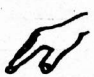 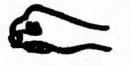 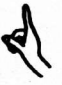 Give two elements of music. (3mks)When performing folk dances, people use different ornaments. Give two examples of the ornaments.   (2mks)One day a head of state from one of the East African countries visited Kenya. Grade 5 learners of Bidii school were invited to sing the East African Community anthem. Write the second verse they sang (4mks)List two aspects of a folk song (2mks)Grade 5 learners made the following musical instrument. Name  (1mks)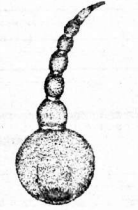 Mr. Kiptoo taught his learners how to show the mood of a song when singing. He told them to use dynamics. What is the meaning of dynamics? (1mk)MARKING SCHEMEFilmDramaMusicDanceA group of people who listen to a performanceA person that presents a performance to an audience. Presentation done by an artiste Conversation between two characters in a performanceHelp in preserving cultural heritageProvide enjoyment.Promote pride in the communityPromote understanding of different culturesHelp in educating childrenBenefit people economicallyConnect people.Verse, rap, public speakingClassical dance, folk dance, cultural danceTragedy, comedyAction, fantasy, dramaHelp in promoting peace.Help in promoting good morals and values.Entertain people.Initiation folk songsFuneral folk songsNaming folk songsKeeping it away from dustRepairing damaged partsHandling with care.Idtmelody, tempo, structuredynamics, texture, tempoBracelet.Bangles.NecklacesEarrings.Uzalendo pia mshikamano
Viwe msingi wa umoja wetu 
Na tulinde uhuru na amani
Mila zetu na desturi zetuMessageParticipantsOccasionAbuVolume of a song. Note Symbol  French rhythm name  Crotchet Semibreve Minim Two quavers combined